اختار الإجابة الصحيحة :ضع علامة (   ) أمام الإجابة الصحيحة و علامة ( X ) أمام الإجابة الخاطئة :انتهت الأسئلة ,,, 		أتمنى لكم التوفيق والنجاح ,, 		الأستاذ/المملكـة العـربية السعـودية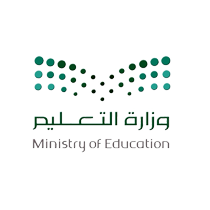 المادة:  التربية البدنية و الدفاع عن النفس وزارة التعليمالصف : الرابع  الابتدائيالإدارة العامة للتعليم بـمدرسة: ...............أسئلة اختبار منتصف الفصل الدراسي الثالث من العام الدراسي 1445هـأسئلة اختبار منتصف الفصل الدراسي الثالث من العام الدراسي 1445هـأسئلة اختبار منتصف الفصل الدراسي الثالث من العام الدراسي 1445هـاسم الطالب / ة.........................الصف……...........الدرجة المستحقةاسم الطالب / ة.........................الصف……...........الدرجة المستحقة5    السؤال الأول: اختار / ي الإجابة الصحيحة لكل مما يلي بوضع علامة (     ) :السؤال الأول: اختار / ي الإجابة الصحيحة لكل مما يلي بوضع علامة (     ) :السؤال الأول: اختار / ي الإجابة الصحيحة لكل مما يلي بوضع علامة (     ) :السؤال الأول: اختار / ي الإجابة الصحيحة لكل مما يلي بوضع علامة (     ) :السؤال الأول: اختار / ي الإجابة الصحيحة لكل مما يلي بوضع علامة (     ) :السؤال الأول: اختار / ي الإجابة الصحيحة لكل مما يلي بوضع علامة (     ) :السؤال الأول: اختار / ي الإجابة الصحيحة لكل مما يلي بوضع علامة (     ) :السؤال الأول: اختار / ي الإجابة الصحيحة لكل مما يلي بوضع علامة (     ) :السؤال الأول: اختار / ي الإجابة الصحيحة لكل مما يلي بوضع علامة (     ) :عند أداء تنطيط بيد واحدة  في كرة اليد تدفع الكرة باليد المفتوحة باتجاه أفقي .؟  عند أداء تنطيط بيد واحدة  في كرة اليد تدفع الكرة باليد المفتوحة باتجاه أفقي .؟  عند أداء تنطيط بيد واحدة  في كرة اليد تدفع الكرة باليد المفتوحة باتجاه أفقي .؟  عند أداء تنطيط بيد واحدة  في كرة اليد تدفع الكرة باليد المفتوحة باتجاه أفقي .؟  عند أداء تنطيط بيد واحدة  في كرة اليد تدفع الكرة باليد المفتوحة باتجاه أفقي .؟  عند أداء تنطيط بيد واحدة  في كرة اليد تدفع الكرة باليد المفتوحة باتجاه أفقي .؟  عند أداء تنطيط بيد واحدة  في كرة اليد تدفع الكرة باليد المفتوحة باتجاه أفقي .؟  عند أداء تنطيط بيد واحدة  في كرة اليد تدفع الكرة باليد المفتوحة باتجاه أفقي .؟  صح خطأ عند أداء تمرير كرة اليد بيد واحدة من مستوى الكتف  تنقل اليدان الكرة إلى مستوى الكتف ثم تترك لمدة ضئيلة في قبضة اليد الرامية . ؟عند أداء تمرير كرة اليد بيد واحدة من مستوى الكتف  تنقل اليدان الكرة إلى مستوى الكتف ثم تترك لمدة ضئيلة في قبضة اليد الرامية . ؟عند أداء تمرير كرة اليد بيد واحدة من مستوى الكتف  تنقل اليدان الكرة إلى مستوى الكتف ثم تترك لمدة ضئيلة في قبضة اليد الرامية . ؟عند أداء تمرير كرة اليد بيد واحدة من مستوى الكتف  تنقل اليدان الكرة إلى مستوى الكتف ثم تترك لمدة ضئيلة في قبضة اليد الرامية . ؟عند أداء تمرير كرة اليد بيد واحدة من مستوى الكتف  تنقل اليدان الكرة إلى مستوى الكتف ثم تترك لمدة ضئيلة في قبضة اليد الرامية . ؟عند أداء تمرير كرة اليد بيد واحدة من مستوى الكتف  تنقل اليدان الكرة إلى مستوى الكتف ثم تترك لمدة ضئيلة في قبضة اليد الرامية . ؟عند أداء تمرير كرة اليد بيد واحدة من مستوى الكتف  تنقل اليدان الكرة إلى مستوى الكتف ثم تترك لمدة ضئيلة في قبضة اليد الرامية . ؟عند أداء تمرير كرة اليد بيد واحدة من مستوى الكتف  تنقل اليدان الكرة إلى مستوى الكتف ثم تترك لمدة ضئيلة في قبضة اليد الرامية . ؟صحخطأ تعتبر مهارة استلام الكرة  في كرة اليد في أي موقف من مواقف اللعب من أهم شروط الأداء الأساسية الواجب توفرها في اللاعبين  .؟ تعتبر مهارة استلام الكرة  في كرة اليد في أي موقف من مواقف اللعب من أهم شروط الأداء الأساسية الواجب توفرها في اللاعبين  .؟ تعتبر مهارة استلام الكرة  في كرة اليد في أي موقف من مواقف اللعب من أهم شروط الأداء الأساسية الواجب توفرها في اللاعبين  .؟ تعتبر مهارة استلام الكرة  في كرة اليد في أي موقف من مواقف اللعب من أهم شروط الأداء الأساسية الواجب توفرها في اللاعبين  .؟ تعتبر مهارة استلام الكرة  في كرة اليد في أي موقف من مواقف اللعب من أهم شروط الأداء الأساسية الواجب توفرها في اللاعبين  .؟ تعتبر مهارة استلام الكرة  في كرة اليد في أي موقف من مواقف اللعب من أهم شروط الأداء الأساسية الواجب توفرها في اللاعبين  .؟ تعتبر مهارة استلام الكرة  في كرة اليد في أي موقف من مواقف اللعب من أهم شروط الأداء الأساسية الواجب توفرها في اللاعبين  .؟ تعتبر مهارة استلام الكرة  في كرة اليد في أي موقف من مواقف اللعب من أهم شروط الأداء الأساسية الواجب توفرها في اللاعبين  .؟ صحخطأ عند أداء وقفة الاستعداد في الريشة الطائرة يراعى توزيع ثقل الجسم على القدمين مع ميل الجسم قليلا للخلف .؟ عند أداء وقفة الاستعداد في الريشة الطائرة يراعى توزيع ثقل الجسم على القدمين مع ميل الجسم قليلا للخلف .؟ عند أداء وقفة الاستعداد في الريشة الطائرة يراعى توزيع ثقل الجسم على القدمين مع ميل الجسم قليلا للخلف .؟ عند أداء وقفة الاستعداد في الريشة الطائرة يراعى توزيع ثقل الجسم على القدمين مع ميل الجسم قليلا للخلف .؟ عند أداء وقفة الاستعداد في الريشة الطائرة يراعى توزيع ثقل الجسم على القدمين مع ميل الجسم قليلا للخلف .؟ عند أداء وقفة الاستعداد في الريشة الطائرة يراعى توزيع ثقل الجسم على القدمين مع ميل الجسم قليلا للخلف .؟ عند أداء وقفة الاستعداد في الريشة الطائرة يراعى توزيع ثقل الجسم على القدمين مع ميل الجسم قليلا للخلف .؟ عند أداء وقفة الاستعداد في الريشة الطائرة يراعى توزيع ثقل الجسم على القدمين مع ميل الجسم قليلا للخلف .؟ صحخطأ تستخدم المسكة الأمامية في كرة الريشة الطائرة لضرب الكرات التي تأتي من الجهة المقابلة لليد الممسكة للمضرب.؟ تستخدم المسكة الأمامية في كرة الريشة الطائرة لضرب الكرات التي تأتي من الجهة المقابلة لليد الممسكة للمضرب.؟ تستخدم المسكة الأمامية في كرة الريشة الطائرة لضرب الكرات التي تأتي من الجهة المقابلة لليد الممسكة للمضرب.؟ تستخدم المسكة الأمامية في كرة الريشة الطائرة لضرب الكرات التي تأتي من الجهة المقابلة لليد الممسكة للمضرب.؟ تستخدم المسكة الأمامية في كرة الريشة الطائرة لضرب الكرات التي تأتي من الجهة المقابلة لليد الممسكة للمضرب.؟ تستخدم المسكة الأمامية في كرة الريشة الطائرة لضرب الكرات التي تأتي من الجهة المقابلة لليد الممسكة للمضرب.؟ تستخدم المسكة الأمامية في كرة الريشة الطائرة لضرب الكرات التي تأتي من الجهة المقابلة لليد الممسكة للمضرب.؟ تستخدم المسكة الأمامية في كرة الريشة الطائرة لضرب الكرات التي تأتي من الجهة المقابلة لليد الممسكة للمضرب.؟ صحخطأ الإرسال المنخفض هو الرمية التي يبدأ بها اللعب في بداية المباراة أو بعد تسجيل نقطة .؟ الإرسال المنخفض هو الرمية التي يبدأ بها اللعب في بداية المباراة أو بعد تسجيل نقطة .؟ الإرسال المنخفض هو الرمية التي يبدأ بها اللعب في بداية المباراة أو بعد تسجيل نقطة .؟ الإرسال المنخفض هو الرمية التي يبدأ بها اللعب في بداية المباراة أو بعد تسجيل نقطة .؟ الإرسال المنخفض هو الرمية التي يبدأ بها اللعب في بداية المباراة أو بعد تسجيل نقطة .؟ الإرسال المنخفض هو الرمية التي يبدأ بها اللعب في بداية المباراة أو بعد تسجيل نقطة .؟ الإرسال المنخفض هو الرمية التي يبدأ بها اللعب في بداية المباراة أو بعد تسجيل نقطة .؟ الإرسال المنخفض هو الرمية التي يبدأ بها اللعب في بداية المباراة أو بعد تسجيل نقطة .؟ صحخطأ الضربة الأمامية بوجه وظهر المضرب في الريشة الطائرة هي من الضربات الدفاعية .؟ الضربة الأمامية بوجه وظهر المضرب في الريشة الطائرة هي من الضربات الدفاعية .؟ الضربة الأمامية بوجه وظهر المضرب في الريشة الطائرة هي من الضربات الدفاعية .؟ الضربة الأمامية بوجه وظهر المضرب في الريشة الطائرة هي من الضربات الدفاعية .؟ الضربة الأمامية بوجه وظهر المضرب في الريشة الطائرة هي من الضربات الدفاعية .؟ الضربة الأمامية بوجه وظهر المضرب في الريشة الطائرة هي من الضربات الدفاعية .؟ الضربة الأمامية بوجه وظهر المضرب في الريشة الطائرة هي من الضربات الدفاعية .؟ الضربة الأمامية بوجه وظهر المضرب في الريشة الطائرة هي من الضربات الدفاعية .؟ صحخطأ يعد مسك المضرب في الريشة الطائرة الخطوة الأولى لإتقان مهارات الريشة الطائرة ويوجد عدة أنواع من مسك المضرب (الأمامية والخلفية والرافعة) .؟يعد مسك المضرب في الريشة الطائرة الخطوة الأولى لإتقان مهارات الريشة الطائرة ويوجد عدة أنواع من مسك المضرب (الأمامية والخلفية والرافعة) .؟يعد مسك المضرب في الريشة الطائرة الخطوة الأولى لإتقان مهارات الريشة الطائرة ويوجد عدة أنواع من مسك المضرب (الأمامية والخلفية والرافعة) .؟يعد مسك المضرب في الريشة الطائرة الخطوة الأولى لإتقان مهارات الريشة الطائرة ويوجد عدة أنواع من مسك المضرب (الأمامية والخلفية والرافعة) .؟يعد مسك المضرب في الريشة الطائرة الخطوة الأولى لإتقان مهارات الريشة الطائرة ويوجد عدة أنواع من مسك المضرب (الأمامية والخلفية والرافعة) .؟يعد مسك المضرب في الريشة الطائرة الخطوة الأولى لإتقان مهارات الريشة الطائرة ويوجد عدة أنواع من مسك المضرب (الأمامية والخلفية والرافعة) .؟يعد مسك المضرب في الريشة الطائرة الخطوة الأولى لإتقان مهارات الريشة الطائرة ويوجد عدة أنواع من مسك المضرب (الأمامية والخلفية والرافعة) .؟يعد مسك المضرب في الريشة الطائرة الخطوة الأولى لإتقان مهارات الريشة الطائرة ويوجد عدة أنواع من مسك المضرب (الأمامية والخلفية والرافعة) .؟صحخطأ تلعب مباريات الريشة الطائرة بشكل فردي أو زوجي ب 5 لاعبين.؟تلعب مباريات الريشة الطائرة بشكل فردي أو زوجي ب 5 لاعبين.؟تلعب مباريات الريشة الطائرة بشكل فردي أو زوجي ب 5 لاعبين.؟تلعب مباريات الريشة الطائرة بشكل فردي أو زوجي ب 5 لاعبين.؟تلعب مباريات الريشة الطائرة بشكل فردي أو زوجي ب 5 لاعبين.؟تلعب مباريات الريشة الطائرة بشكل فردي أو زوجي ب 5 لاعبين.؟تلعب مباريات الريشة الطائرة بشكل فردي أو زوجي ب 5 لاعبين.؟تلعب مباريات الريشة الطائرة بشكل فردي أو زوجي ب 5 لاعبين.؟صحخطأ 10-عند أداء مهارة  المحاورة بالكرة  في كرة اليد  يراعى ان يكون من الوقوف الوضع اماما وثقل الجسم موزع على القدمين؟عند أداء مهارة  المحاورة بالكرة  في كرة اليد  يراعى ان يكون من الوقوف الوضع اماما وثقل الجسم موزع على القدمين؟عند أداء مهارة  المحاورة بالكرة  في كرة اليد  يراعى ان يكون من الوقوف الوضع اماما وثقل الجسم موزع على القدمين؟عند أداء مهارة  المحاورة بالكرة  في كرة اليد  يراعى ان يكون من الوقوف الوضع اماما وثقل الجسم موزع على القدمين؟عند أداء مهارة  المحاورة بالكرة  في كرة اليد  يراعى ان يكون من الوقوف الوضع اماما وثقل الجسم موزع على القدمين؟عند أداء مهارة  المحاورة بالكرة  في كرة اليد  يراعى ان يكون من الوقوف الوضع اماما وثقل الجسم موزع على القدمين؟عند أداء مهارة  المحاورة بالكرة  في كرة اليد  يراعى ان يكون من الوقوف الوضع اماما وثقل الجسم موزع على القدمين؟عند أداء مهارة  المحاورة بالكرة  في كرة اليد  يراعى ان يكون من الوقوف الوضع اماما وثقل الجسم موزع على القدمين؟صحخطأ المملكـة العـربية السعـوديةالمادة:  التربية البدنية و الدفاع عن النفس وزارة التعليمالصف : الرابع  الابتدائيالإدارة العامة للتعليم بـمدرسة: ...............أسئلة اختبار منتصف الفصل الدراسي الثالث من العام الدراسي 1445هـأسئلة اختبار منتصف الفصل الدراسي الثالث من العام الدراسي 1445هـأسئلة اختبار منتصف الفصل الدراسي الثالث من العام الدراسي 1445هـاسم الطالب / ة.........................الصف……...........الدرجة المستحقةاسم الطالب / ة.........................الصف……...........الدرجة المستحقة5    السؤال الأول: اختار / ي الإجابة الصحيحة لكل مما يلي بوضع علامة (     ) :السؤال الأول: اختار / ي الإجابة الصحيحة لكل مما يلي بوضع علامة (     ) :السؤال الأول: اختار / ي الإجابة الصحيحة لكل مما يلي بوضع علامة (     ) :السؤال الأول: اختار / ي الإجابة الصحيحة لكل مما يلي بوضع علامة (     ) :السؤال الأول: اختار / ي الإجابة الصحيحة لكل مما يلي بوضع علامة (     ) :السؤال الأول: اختار / ي الإجابة الصحيحة لكل مما يلي بوضع علامة (     ) :السؤال الأول: اختار / ي الإجابة الصحيحة لكل مما يلي بوضع علامة (     ) :السؤال الأول: اختار / ي الإجابة الصحيحة لكل مما يلي بوضع علامة (     ) :السؤال الأول: اختار / ي الإجابة الصحيحة لكل مما يلي بوضع علامة (     ) :عند أداء تنطيط بيد واحدة  في كرة اليد تدفع الكرة باليد المفتوحة باتجاه أفقي .؟  عند أداء تنطيط بيد واحدة  في كرة اليد تدفع الكرة باليد المفتوحة باتجاه أفقي .؟  عند أداء تنطيط بيد واحدة  في كرة اليد تدفع الكرة باليد المفتوحة باتجاه أفقي .؟  عند أداء تنطيط بيد واحدة  في كرة اليد تدفع الكرة باليد المفتوحة باتجاه أفقي .؟  عند أداء تنطيط بيد واحدة  في كرة اليد تدفع الكرة باليد المفتوحة باتجاه أفقي .؟  عند أداء تنطيط بيد واحدة  في كرة اليد تدفع الكرة باليد المفتوحة باتجاه أفقي .؟  عند أداء تنطيط بيد واحدة  في كرة اليد تدفع الكرة باليد المفتوحة باتجاه أفقي .؟  عند أداء تنطيط بيد واحدة  في كرة اليد تدفع الكرة باليد المفتوحة باتجاه أفقي .؟  صح خطأ عند أداء تمرير كرة اليد بيد واحدة من مستوى الكتف  تنقل اليدان الكرة إلى مستوى الكتف ثم تترك لمدة ضئيلة في قبضة اليد الرامية . ؟عند أداء تمرير كرة اليد بيد واحدة من مستوى الكتف  تنقل اليدان الكرة إلى مستوى الكتف ثم تترك لمدة ضئيلة في قبضة اليد الرامية . ؟عند أداء تمرير كرة اليد بيد واحدة من مستوى الكتف  تنقل اليدان الكرة إلى مستوى الكتف ثم تترك لمدة ضئيلة في قبضة اليد الرامية . ؟عند أداء تمرير كرة اليد بيد واحدة من مستوى الكتف  تنقل اليدان الكرة إلى مستوى الكتف ثم تترك لمدة ضئيلة في قبضة اليد الرامية . ؟عند أداء تمرير كرة اليد بيد واحدة من مستوى الكتف  تنقل اليدان الكرة إلى مستوى الكتف ثم تترك لمدة ضئيلة في قبضة اليد الرامية . ؟عند أداء تمرير كرة اليد بيد واحدة من مستوى الكتف  تنقل اليدان الكرة إلى مستوى الكتف ثم تترك لمدة ضئيلة في قبضة اليد الرامية . ؟عند أداء تمرير كرة اليد بيد واحدة من مستوى الكتف  تنقل اليدان الكرة إلى مستوى الكتف ثم تترك لمدة ضئيلة في قبضة اليد الرامية . ؟عند أداء تمرير كرة اليد بيد واحدة من مستوى الكتف  تنقل اليدان الكرة إلى مستوى الكتف ثم تترك لمدة ضئيلة في قبضة اليد الرامية . ؟صحخطأ تعتبر مهارة استلام الكرة  في كرة اليد في أي موقف من مواقف اللعب من أهم شروط الأداء الأساسية الواجب توفرها في اللاعبين  .؟ تعتبر مهارة استلام الكرة  في كرة اليد في أي موقف من مواقف اللعب من أهم شروط الأداء الأساسية الواجب توفرها في اللاعبين  .؟ تعتبر مهارة استلام الكرة  في كرة اليد في أي موقف من مواقف اللعب من أهم شروط الأداء الأساسية الواجب توفرها في اللاعبين  .؟ تعتبر مهارة استلام الكرة  في كرة اليد في أي موقف من مواقف اللعب من أهم شروط الأداء الأساسية الواجب توفرها في اللاعبين  .؟ تعتبر مهارة استلام الكرة  في كرة اليد في أي موقف من مواقف اللعب من أهم شروط الأداء الأساسية الواجب توفرها في اللاعبين  .؟ تعتبر مهارة استلام الكرة  في كرة اليد في أي موقف من مواقف اللعب من أهم شروط الأداء الأساسية الواجب توفرها في اللاعبين  .؟ تعتبر مهارة استلام الكرة  في كرة اليد في أي موقف من مواقف اللعب من أهم شروط الأداء الأساسية الواجب توفرها في اللاعبين  .؟ تعتبر مهارة استلام الكرة  في كرة اليد في أي موقف من مواقف اللعب من أهم شروط الأداء الأساسية الواجب توفرها في اللاعبين  .؟ صحخطأ عند أداء وقفة الاستعداد في الريشة الطائرة يراعى توزيع ثقل الجسم على القدمين مع ميل الجسم قليلا للخلف .؟ عند أداء وقفة الاستعداد في الريشة الطائرة يراعى توزيع ثقل الجسم على القدمين مع ميل الجسم قليلا للخلف .؟ عند أداء وقفة الاستعداد في الريشة الطائرة يراعى توزيع ثقل الجسم على القدمين مع ميل الجسم قليلا للخلف .؟ عند أداء وقفة الاستعداد في الريشة الطائرة يراعى توزيع ثقل الجسم على القدمين مع ميل الجسم قليلا للخلف .؟ عند أداء وقفة الاستعداد في الريشة الطائرة يراعى توزيع ثقل الجسم على القدمين مع ميل الجسم قليلا للخلف .؟ عند أداء وقفة الاستعداد في الريشة الطائرة يراعى توزيع ثقل الجسم على القدمين مع ميل الجسم قليلا للخلف .؟ عند أداء وقفة الاستعداد في الريشة الطائرة يراعى توزيع ثقل الجسم على القدمين مع ميل الجسم قليلا للخلف .؟ عند أداء وقفة الاستعداد في الريشة الطائرة يراعى توزيع ثقل الجسم على القدمين مع ميل الجسم قليلا للخلف .؟ صحخطأ تستخدم المسكة الأمامية في كرة الريشة الطائرة لضرب الكرات التي تأتي من الجهة المقابلة لليد الممسكة للمضرب.؟ تستخدم المسكة الأمامية في كرة الريشة الطائرة لضرب الكرات التي تأتي من الجهة المقابلة لليد الممسكة للمضرب.؟ تستخدم المسكة الأمامية في كرة الريشة الطائرة لضرب الكرات التي تأتي من الجهة المقابلة لليد الممسكة للمضرب.؟ تستخدم المسكة الأمامية في كرة الريشة الطائرة لضرب الكرات التي تأتي من الجهة المقابلة لليد الممسكة للمضرب.؟ تستخدم المسكة الأمامية في كرة الريشة الطائرة لضرب الكرات التي تأتي من الجهة المقابلة لليد الممسكة للمضرب.؟ تستخدم المسكة الأمامية في كرة الريشة الطائرة لضرب الكرات التي تأتي من الجهة المقابلة لليد الممسكة للمضرب.؟ تستخدم المسكة الأمامية في كرة الريشة الطائرة لضرب الكرات التي تأتي من الجهة المقابلة لليد الممسكة للمضرب.؟ تستخدم المسكة الأمامية في كرة الريشة الطائرة لضرب الكرات التي تأتي من الجهة المقابلة لليد الممسكة للمضرب.؟ صحخطأ الإرسال المنخفض هو الرمية التي يبدأ بها اللعب في بداية المباراة أو بعد تسجيل نقطة .؟ الإرسال المنخفض هو الرمية التي يبدأ بها اللعب في بداية المباراة أو بعد تسجيل نقطة .؟ الإرسال المنخفض هو الرمية التي يبدأ بها اللعب في بداية المباراة أو بعد تسجيل نقطة .؟ الإرسال المنخفض هو الرمية التي يبدأ بها اللعب في بداية المباراة أو بعد تسجيل نقطة .؟ الإرسال المنخفض هو الرمية التي يبدأ بها اللعب في بداية المباراة أو بعد تسجيل نقطة .؟ الإرسال المنخفض هو الرمية التي يبدأ بها اللعب في بداية المباراة أو بعد تسجيل نقطة .؟ الإرسال المنخفض هو الرمية التي يبدأ بها اللعب في بداية المباراة أو بعد تسجيل نقطة .؟ الإرسال المنخفض هو الرمية التي يبدأ بها اللعب في بداية المباراة أو بعد تسجيل نقطة .؟ صحخطأ الضربة الأمامية بوجه وظهر المضرب في الريشة الطائرة هي من الضربات الدفاعية .؟ الضربة الأمامية بوجه وظهر المضرب في الريشة الطائرة هي من الضربات الدفاعية .؟ الضربة الأمامية بوجه وظهر المضرب في الريشة الطائرة هي من الضربات الدفاعية .؟ الضربة الأمامية بوجه وظهر المضرب في الريشة الطائرة هي من الضربات الدفاعية .؟ الضربة الأمامية بوجه وظهر المضرب في الريشة الطائرة هي من الضربات الدفاعية .؟ الضربة الأمامية بوجه وظهر المضرب في الريشة الطائرة هي من الضربات الدفاعية .؟ الضربة الأمامية بوجه وظهر المضرب في الريشة الطائرة هي من الضربات الدفاعية .؟ الضربة الأمامية بوجه وظهر المضرب في الريشة الطائرة هي من الضربات الدفاعية .؟ صحخطأ يعد مسك المضرب في الريشة الطائرة الخطوة الأولى لإتقان مهارات الريشة الطائرة ويوجد عدة أنواع من مسك المضرب (الأمامية،والخلفية، والرافعة) .؟يعد مسك المضرب في الريشة الطائرة الخطوة الأولى لإتقان مهارات الريشة الطائرة ويوجد عدة أنواع من مسك المضرب (الأمامية،والخلفية، والرافعة) .؟يعد مسك المضرب في الريشة الطائرة الخطوة الأولى لإتقان مهارات الريشة الطائرة ويوجد عدة أنواع من مسك المضرب (الأمامية،والخلفية، والرافعة) .؟يعد مسك المضرب في الريشة الطائرة الخطوة الأولى لإتقان مهارات الريشة الطائرة ويوجد عدة أنواع من مسك المضرب (الأمامية،والخلفية، والرافعة) .؟يعد مسك المضرب في الريشة الطائرة الخطوة الأولى لإتقان مهارات الريشة الطائرة ويوجد عدة أنواع من مسك المضرب (الأمامية،والخلفية، والرافعة) .؟يعد مسك المضرب في الريشة الطائرة الخطوة الأولى لإتقان مهارات الريشة الطائرة ويوجد عدة أنواع من مسك المضرب (الأمامية،والخلفية، والرافعة) .؟يعد مسك المضرب في الريشة الطائرة الخطوة الأولى لإتقان مهارات الريشة الطائرة ويوجد عدة أنواع من مسك المضرب (الأمامية،والخلفية، والرافعة) .؟يعد مسك المضرب في الريشة الطائرة الخطوة الأولى لإتقان مهارات الريشة الطائرة ويوجد عدة أنواع من مسك المضرب (الأمامية،والخلفية، والرافعة) .؟صحخطأ تلعب مباريات الريشة الطائرة بشكل فردي أو زوجي ب 5 لاعبين.؟تلعب مباريات الريشة الطائرة بشكل فردي أو زوجي ب 5 لاعبين.؟تلعب مباريات الريشة الطائرة بشكل فردي أو زوجي ب 5 لاعبين.؟تلعب مباريات الريشة الطائرة بشكل فردي أو زوجي ب 5 لاعبين.؟تلعب مباريات الريشة الطائرة بشكل فردي أو زوجي ب 5 لاعبين.؟تلعب مباريات الريشة الطائرة بشكل فردي أو زوجي ب 5 لاعبين.؟تلعب مباريات الريشة الطائرة بشكل فردي أو زوجي ب 5 لاعبين.؟تلعب مباريات الريشة الطائرة بشكل فردي أو زوجي ب 5 لاعبين.؟صحخطأ 10-عند أداء مهارة  المحاورة بالكرة  في كرة اليد  يراعى ان يكون من الوقوف الوضع اماما وثقل الجسم موزع على القدمين؟عند أداء مهارة  المحاورة بالكرة  في كرة اليد  يراعى ان يكون من الوقوف الوضع اماما وثقل الجسم موزع على القدمين؟عند أداء مهارة  المحاورة بالكرة  في كرة اليد  يراعى ان يكون من الوقوف الوضع اماما وثقل الجسم موزع على القدمين؟عند أداء مهارة  المحاورة بالكرة  في كرة اليد  يراعى ان يكون من الوقوف الوضع اماما وثقل الجسم موزع على القدمين؟عند أداء مهارة  المحاورة بالكرة  في كرة اليد  يراعى ان يكون من الوقوف الوضع اماما وثقل الجسم موزع على القدمين؟عند أداء مهارة  المحاورة بالكرة  في كرة اليد  يراعى ان يكون من الوقوف الوضع اماما وثقل الجسم موزع على القدمين؟عند أداء مهارة  المحاورة بالكرة  في كرة اليد  يراعى ان يكون من الوقوف الوضع اماما وثقل الجسم موزع على القدمين؟عند أداء مهارة  المحاورة بالكرة  في كرة اليد  يراعى ان يكون من الوقوف الوضع اماما وثقل الجسم موزع على القدمين؟صحخطأ المملكة العربية السعوديةوزارة التعليمالإدارة العامة للتعليم بمنطقةمكتب التعليممدرسةالمملكة العربية السعوديةوزارة التعليمالإدارة العامة للتعليم بمنطقةمكتب التعليممدرسة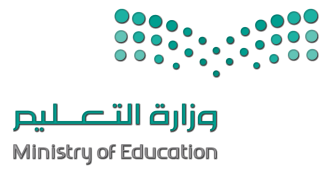  المـــادة : الصـف : الفتــــرة : الزمــــن :                   أسئلة اختبار الفصل الدراسي الثالث   (رابع ابتدائي) العام الدراسي 1444/1445هـ                  أسئلة اختبار الفصل الدراسي الثالث   (رابع ابتدائي) العام الدراسي 1444/1445هـ                  أسئلة اختبار الفصل الدراسي الثالث   (رابع ابتدائي) العام الدراسي 1444/1445هـ                  أسئلة اختبار الفصل الدراسي الثالث   (رابع ابتدائي) العام الدراسي 1444/1445هـ                  أسئلة اختبار الفصل الدراسي الثالث   (رابع ابتدائي) العام الدراسي 1444/1445هـ                  أسئلة اختبار الفصل الدراسي الثالث   (رابع ابتدائي) العام الدراسي 1444/1445هـ                  أسئلة اختبار الفصل الدراسي الثالث   (رابع ابتدائي) العام الدراسي 1444/1445هـاسم الطالب/ـه/                                                                            رقم الجلوس/ اسم الطالب/ـه/                                                                            رقم الجلوس/ اسم الطالب/ـه/                                                                            رقم الجلوس/ اسم الطالب/ـه/                                                                            رقم الجلوس/ اسم الطالب/ـه/                                                                            رقم الجلوس/ اسم الطالب/ـه/                                                                            رقم الجلوس/ اسم الطالب/ـه/                                                                            رقم الجلوس/ المصحح:التوقيع:التوقيع:المراجع:المراجع:المراجع:التوقيع:1 – يكون وضع القدم في وقفة الاستعداد في كرة السلة باتساع:1 – يكون وضع القدم في وقفة الاستعداد في كرة السلة باتساع:1 – يكون وضع القدم في وقفة الاستعداد في كرة السلة باتساع:( أ ) الكتفين  ( ب ) المرفقين ( ج )    لاشي مما ذ كر 2 – في مهارة مسك الكرة في كرة السلة تكون الكرة متزنة بين اليدين مع انثناء:2 – في مهارة مسك الكرة في كرة السلة تكون الكرة متزنة بين اليدين مع انثناء:2 – في مهارة مسك الكرة في كرة السلة تكون الكرة متزنة بين اليدين مع انثناء:( أ )   المرفقين بالقرب من الجسم  .         ( ب ) الجذع ( ج )  جميع الاجابات صحيحة3 – يتكون فريق كرة السلة من 10 لاعبين ويكون داخل الملعب:3 – يتكون فريق كرة السلة من 10 لاعبين ويكون داخل الملعب:3 – يتكون فريق كرة السلة من 10 لاعبين ويكون داخل الملعب:   ( أ )     خمسة لاعبين( ب ) أربعة لاعبين( ج ) جميع الاجابات خاطئة4 – تؤدى مهارة التمريرة الصدرية في كرة السلة من خلال:4 – تؤدى مهارة التمريرة الصدرية في كرة السلة من خلال:4 – تؤدى مهارة التمريرة الصدرية في كرة السلة من خلال:   ( أ )  وقفة الاستعداد( ب ) مسك الكرة( ج) جميع الإجابات صحيحة5- في مهارة التصويب بيد واحدة من الكتف في كرة السلة يكون وضع المرفقين:5- في مهارة التصويب بيد واحدة من الكتف في كرة السلة يكون وضع المرفقين:5- في مهارة التصويب بيد واحدة من الكتف في كرة السلة يكون وضع المرفقين:   ( أ ) أسفل الكرة مباشرة( ب) أعلى الكرة ( ج ) للخلف1يعتبر مسك الكرة الأساس للبدء بعملية الهجوم في كرة السلة2تعتبر مهارة التمريرة الصدرية في كرة السلة من أكثر أنواع التمرير استخداماً3المحاورة في كرة السلة هي التحكم بالكرة في اتجاه واحد4الرشاقة هي: سرعة تغيير أوضاع الجسم أو تغيير الاتجاه على الأرض أو في الهواء5في قانون كرة السلة يجب أن تكون ساحة اللعب من أرض مسطحة صلبة